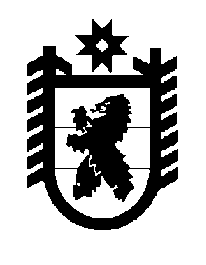 Российская Федерация Республика Карелия    ПРАВИТЕЛЬСТВО РЕСПУБЛИКИ КАРЕЛИЯПОСТАНОВЛЕНИЕ                                     от  18 декабря 2014 года № 389-Пг. Петрозаводск Об утверждении Порядка организации осуществления регионального государственного контроля в сфере социального обслуживания граждан в Республике КарелияВ соответствии с пунктом 12 статьи 8, статьи 33 Федерального закона от 28 декабря 2013 года № 442-ФЗ «Об основах социального обслуживания граждан в Российской Федерации» и пунктом 6 статьи 2 Закона Республики Карелия от 16 декабря 2014 года № 1849-ЗРК «О некоторых вопросах организации социального обслуживания граждан в Республике Карелия» Правительство Республики Карелия п о с т а н о в л я е т: 1. Утвердить прилагаемый Порядок организации осуществления регионального государственного контроля в сфере социального обслуживания граждан в Республике Карелия. 2. Настоящее постановление вступает в силу с 1 января 2015 года.            Глава Республики Карелия				             	  А.П. Худилайнен                                                                      Утвержденпостановлением Правительства Республики Карелия от 18 декабря 2014 года № 389-ППорядок 
организации осуществления регионального государственного контроля 
в сфере социального обслуживания граждан в Республике Карелия1. Настоящий Порядок определяет правила организации осуществления регионального государственного контроля в сфере социального обслуживания граждан в Республике Карелия. 2.     Все понятия, используемые в настоящем Порядке, применяются 
в том же значении,   что  и  в  Федеральном  законе  от 26  декабря  2008 года № 294-ФЗ «О защите юридических лиц и индивидуальных предпринимателей при осуществлении государственного контроля (надзора) и муниципального контроля»  и Федеральном законе от 28 декабря 2013 года № 442-ФЗ «Об основах социального обслуживания граждан в Российской Федерации».3. Целью регионального государственного контроля в сфере социального обслуживания граждан в Республике Карелия является предупреждение, выявление и пресечение нарушений юридическими лицами независимо от их организационно-правовой формы и (или) индивидуальными предпринимателями, осуществляющими социальное обслуживание граждан в Республике Карелия (далее – поставщики социальных услуг), требований, установленных законодательством Российской Федерации  и законодательством Республики Карелия 
о социальном обслуживании граждан. 4. Органом, уполномоченным на осуществление регионального государственного контроля в сфере социального обслуживания граждан в Республике Карелия, является Министерство здравоохранения и социального развития Республики Карелия (далее – уполномоченный орган). 5. В рамках осуществления регионального государственного контроля уполномоченный орган осуществляет следующие полномочия:а)  осуществление регионального государственного контроля в сфере социального обслуживания граждан в Республике Карелия;б) реализация единой государственной политики в области защиты прав юридических лиц  и индивидуальных предпринимателей и соблюдение законодательства Российской Федерации  и законодательства Республики Карелия  в области защиты прав  юридических лиц  и индивидуальных предпринимателей при осуществлении регионального государственного контроля в сфере социального обслуживания граждан в Республике Карелия;в) утверждение административного регламента осуществления регионального государственного контроля в сфере социального обслуживания граждан в Республике Карелия;г) организация и проведение мониторинга эффективности регионального государственного контроля в сфере социального обслуживания граждан в Республике Карелия в соответствии с показателями и методикой проведения мониторинга эффективности регионального государственного контроля, утвержденными Правительством Российской Федерации;д) определение перечня должностных лиц, уполномоченных на проведение мероприятий по осуществлению регионального государственного контроля в сфере социального обслуживания граждан 
в Республике Карелия, и их полномочий;е) осуществление иных предусмотренных законодательством Российской Федерации и законодательством Республики Карелия полномочий.	6. Региональный государственный контроль в сфере социального обслуживания граждан в Республике Карелия осуществляется посредством организации и проведения плановых (документарных и (или) выездных) и внеплановых (документарных и (или) выездных) проверок поставщиков социальных услуг в порядке, установленном Федеральным законом  
от 26 декабря 2008 года № 294-ФЗ «О защите прав юридических лиц и индивидуальных предпринимателей при осуществлении государственного контроля (надзора) и муниципального контроля».